KIZILÖREN  MAHALLESİ:TARİHİ:Kızılören Köyü 1463 yılı öncesi iskan görmüş köylerimizdendir. Osmanlı Belgelerinde Kızılviran adıyla anılmaktadır. Köyün geçim kaynağı tarım ve hayvancılıktır. Kzılviran  köyü 2014 yılında Çubuk İlçesine mahalle olarak bağlanmıştır. COĞRAFİ KONUMU:Kızılviran  Mahallesi, Ankara il merkezine 70, Çubuk ilçesine 31 km uzaklıktadır.  NÜFUSU:2017 yılı itibariyle Mahalle nüfusu  45 dirİDARİ YAPI:Mahalle Muhtarı  Ahmet KİRAZ’dır Cep Tel No: 538 699 31 54MAHALLEDEN GÖRÜNÜMLER: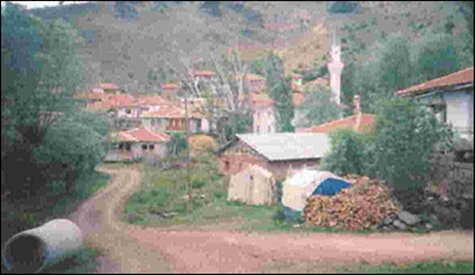 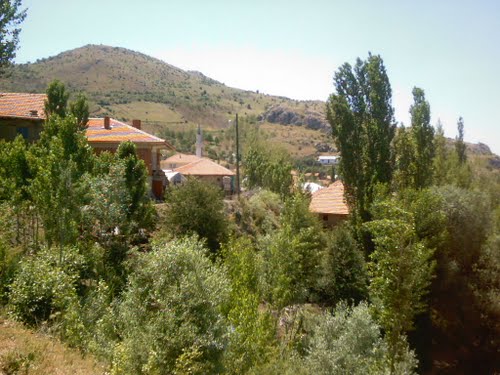 